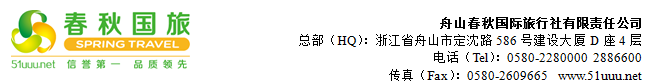 天台龙溪＋赤城赏花一日游行程单行程安排集合站点费用说明其他说明产品编号455091出发地舟山市目的地天台县行程天数1去程交通汽车返程交通汽车参考航班无无无无无产品亮点等你共赏春光等你共赏春光等你共赏春光等你共赏春光等你共赏春光产品介绍赤城山，是进入天台山首先看到的地标，又称烧山，是水成岩剥蚀残余的一座孤山。因其山赤，石屏列如城而得名，是天台山中惟一的丹霞地貌景观。赤城山，是进入天台山首先看到的地标，又称烧山，是水成岩剥蚀残余的一座孤山。因其山赤，石屏列如城而得名，是天台山中惟一的丹霞地貌景观。赤城山，是进入天台山首先看到的地标，又称烧山，是水成岩剥蚀残余的一座孤山。因其山赤，石屏列如城而得名，是天台山中惟一的丹霞地貌景观。赤城山，是进入天台山首先看到的地标，又称烧山，是水成岩剥蚀残余的一座孤山。因其山赤，石屏列如城而得名，是天台山中惟一的丹霞地貌景观。赤城山，是进入天台山首先看到的地标，又称烧山，是水成岩剥蚀残余的一座孤山。因其山赤，石屏列如城而得名，是天台山中惟一的丹霞地貌景观。D1D1行程详情舟山-天台早上07:00中瀚大酒店，07:20临城银泰南大门，07:40定海联谊中心集合出发，车赴天台（车程不少于3.5小时）。抵达【寒山龙溪基地】：踏青-赏花（游览不少于2.5小时），观“十里铁甲龙”的雄伟，到天台母亲河源头，过独木桥，走“阳观道”；到溪边捡鹅卵石，打水漂，让我们和电子产品暂时告别。可在村里慢游，骑车，垂钓等，更多乐趣等你来发现。每年的这个季节又到了桃花盛开的季节，也就是最佳观赏期，桃花吸引着无数的游客和摄影人的追捧，时间长达大半个月之久，是旅游、观光、美食、拍照留念休闲度假的世外桃源……后车赴【赤城山】：赏紫荆花（游览约1.5小时），又称烧山，是水成岩剥蚀残余的一座孤山，“不与众山同一色，敢于平地拔千仞”。因其山赤，石屏列如城而得名，是天台山中惟一的丹霞地貌景观。每当旭日东升或夕阳西下，云雾缭绕山腰，霞光笼罩，光彩夺目。到了三月中旬，紫荆花又悄悄和大家见面了，都说赤城山的紫荆开得好，却不曾想，是如此之好，满眼的姹紫嫣红从山脚一直蔓延到山顶，如云如霞，瞬间刷爆了朋友圈，留下了美丽的倩影。适时返回温馨的家！用餐早餐：自理     午餐：自理     晚餐：自理   住宿无名称回程上车时间单价(元/人)回程上车时间单价(元/人)东港中瀚大酒店√07:000√0临城银泰南大门√07:200√0定海联谊中心√07:400√0费用包含1、交通：全程空调旅游车，保证一人一坐1、交通：全程空调旅游车，保证一人一坐1、交通：全程空调旅游车，保证一人一坐费用不包含1、除“费用包含”标注外，所产生其他费用。1、除“费用包含”标注外，所产生其他费用。1、除“费用包含”标注外，所产生其他费用。预订须知1、此线路为散客组团发班，16个成人报名成团（含16人），如不成团，提前一天通知，根据客人不同需求可选择改期或变更线路；如有异议请报名前提出，否则视为知晓并同意此方案，不便之处，敬请谅解！2、请各位游客带好有效身份证件，提前到达集合地点，并保持通讯畅通。3、如遇人力不可抗拒因素（自然灾害、政治因素等）旅行社可根据实际情况对旅游行程以更改或取消。4、出门在外，安全第一！请您不要在行车途中随意走动，保管好您的随身物品；请您关照好自己随行的老人和儿童；请您不要自行参加行程以外的具有一定危险的活动（如游泳、攀岩等）；请您不要食用无证摊贩等出售的食品。游客应妥善保管好随身携带财物，本社对游客自身原因所造成财物损坏或遗失不负赔偿责任或其他连带责任。5、因交通延阻、罢工、天气等不可抗力原因所引致的额外费用由游客自行承担。温馨提示1、实名制报名，提供有效身份证信息退改规则按出团前7个工作日，收取5%团费，出团前72小时前，收取30%团费，出团前72小时内，收取80%团费。